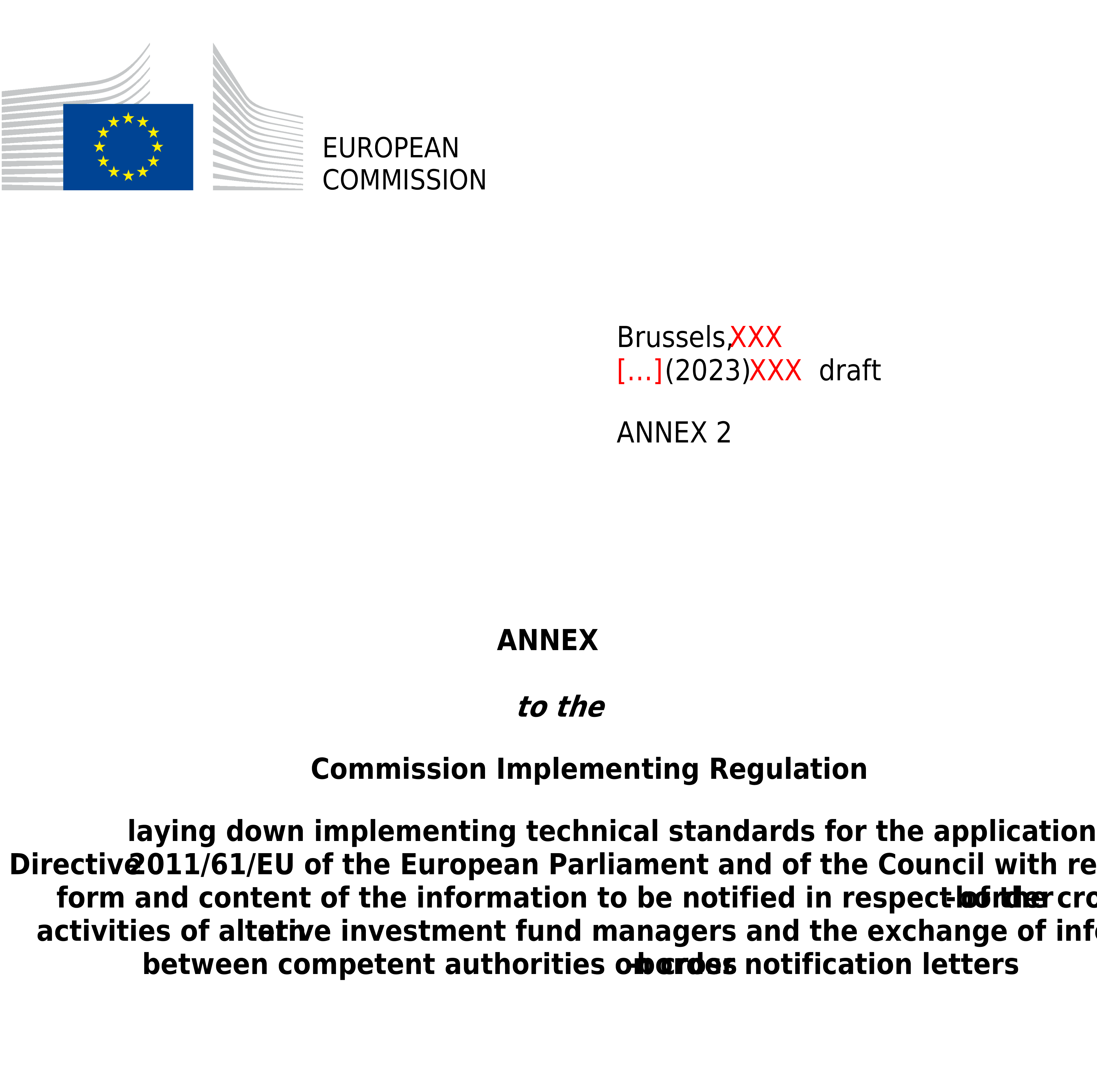 ANNEX IIModel notification letter for the cross-border marketing of EU AIFs under Article 32(2) of Directive 2011/61/EU NOTIFICATION LETTER NOTIFICATION OF THE INTENTION TO MARKET UNITS OR SHARES OF AN AIF OR AIFs MANAGED BY THE SAME AIFM IN A MEMBER STATE OTHER THAN THE HOME MEMBER STATE OF THE AIFM IN ACCORDANCE WITH ARTICLE 32(2) OF DIRECTIVE 2011/61/EU (AIFMD).IN ______________________________________	(The host Member State(s))Are you notifying amendments to information already provided in an initial notification?   Yes  No If the answer to this question is ‘Yes’, please fill-in only the updated information compared to the previous notification. Table of contentsPART 1 Information on the AIFM or internally managed AIF	Section 1. Identification of the AIFM or internally managed AIF	Section 2. Facilities to retail investors (if relevant)	PART 2 Information on the AIFs to be marketed in the host Member State	Section 1. Identification of the AIFs	Section 2. Arrangements made for marketing of units or shares of AIFs	Section 3. Attachments	PART 1
Information on the AIFM or internally managed AIF Section 1. Identification of the AIFM or internally managed AIFSection 2. Facilities to retail investors (where relevant) Pursuant to Article 32(1) of Directive 2011/61/EU, EU AIFMs are authorised to market units or shares of EU AIFs they manage to professional investors in other Member States than their home Member State. However, Member States may allow AIFMs to market to retail investors in their territory units or shares of AIFs they manage in accordance with Article 43 of Directive 2011/61/EU. The information on facilities to retail investors must be filled in case marketing of the AIFs targets retail investors.In accordance with point (j) of Annex IV of Directive 2011/61/EU, please fill-in the following table to provide information on the facilities to perform the tasks referred to in Article 43a(1) of this Directive:PART 2
Information on the AIFs to be marketed in the host Member State Section 1. Identification of the AIFsPlease fill the table below with information for each AIF you intend to market in the host Member State, creating a new table for each AIF and by indicating only one share class (name and ISIN) on each line. Where an AIF takes the form of an umbrella AIF with several compartments or sub-funds, references to the AIF in the table below shall be understood as referring to the compartment or sub-fund to be marketed in the host Member State and not to the umbrella AIF, which shall be identified separately in the corresponding column.(1)	The legal form is one of the following: common fund, unit trust, investment company, or any other legal form available under the national legislation of the AIF home Member State.(2)	Where allowed in the home Member State of the AIFM: ‘Yes’/’No’. Where legislation of the home Member State of the AIFM does not allow marketing to retail investors, please indicate ‘N/A’.(3)	Please specify the predominant AIF type and the breakdown by investment strategies as set out in the reporting template included in Annex IV of Commission Delegated Regulation (EU) 231/2013.Master-feeder structures (if applicable):Section 2. Arrangements made for marketing of units or shares of AIFs Units or shares of the AIF/AIF compartments will be marketed by:the AIFM that manages the AIF or the internally managed AIFcredit institutionsauthorised investment firms or advisersOther bodies, including bodies located in a third country. Please specify: ___________________Section 3. AttachmentsThe latest version of the AIF rules or instruments of incorporation.The latest version of the offering document (e.g., prospectus).The AIF’s latest annual report (if available).Any additional information referred to in Article 23(1) of Directive 2011/61/EU for each AIF to be marketed (Paragraph (f) of Annex IV).Other (please specify)._________________________________________________________________________________(Title of document or name of electronic file attachment)Information on the AIFM or internally managed AIFInformation on the AIFM or internally managed AIFAIFM or internally managed AIFAIFM or internally managed AIF LEI2National identification code of the AIFM or internally managed AIF (where available)2AIFM’s or internally managed AIF’s home Member State2Address and, where different from address, registered office/domicileDuration of the AIFM or internally managed AIF, where applicableDetails of AIFM’s or internally managed AIF’s websiteContact details of the department (or contact point) responsible for the establishment of the notification letter within the AIFM or internally managed AIFContact details of the department (or contact point) responsible for the establishment of the notification letter within the AIFM or internally managed AIFDepartment (or contact point)Telephone numberEmail addressDetails of the third party (where the AIFM or internally managed AIF designates a third party to make the notification)Details of the third party (where the AIFM or internally managed AIF designates a third party to make the notification)Third partyAddress and, where different from address, registered office/domicileDepartment (or contact point)Telephone numberEmail addressContact point for the transmission of the invoice or for the communication of any applicable regulatory fee or charges (if applicable)Contact point for the transmission of the invoice or for the communication of any applicable regulatory fee or charges (if applicable)Name of the entityAddress and, where different from address, registered office / domicileDepartment (or contact point)Telephone numberEmail addressPlease specify which email address provided in this section (contact point at the AIFM or internally managed AIF, contact point within the appointed third party or contact point for the transmission of the invoice) is the preferred address to which the host NCA can transmit any confidential information (inter alia, login and password to access the national systems for reporting)Task of the facilityInformation on the facilities performing the tasksName/legal form/registered office/ address, email, and telephone number for correspondence of the entity responsible to provide the facilitiesProcess investor’s subscription, payment, and redemption (or repurchase) orders relating to the units or shares of the AIFProvide investors with information on how orders referred to above can be made and how redemption (or repurchase) proceeds are paidFacilitate the handling of information relating to the exercise of investor’s rights arising from their investment in the AIFMake the information and documents required pursuant to Articles 22 and 23 of Directive 2011/61/EU available to investors for the purposes of inspection and obtaining copies thereofProvide investors with information relevant to the tasks that the facilities perform in a durable medium as defined in Article 43a(1)(e) of Directive 2011/61/EU.Act as a contact point for communicating with the competent authoritiesName of the AIF to be marketed in the host Member State Date of incorporation or constitution of the AIF AIF’s home Member StateLegal form of the AIF(1)LEI of the AIF 
(where available)Marketing to retail investors(2)Name of each share class of the AIFISIN of the AIF / of each share class of the AIF 
(where available)Name of the depositary of the AIFDuration of the AIF 
(where applicable)AIF national identification code 
(where available)Name of the umbrella AIF 
(where applicable)AIF’s investment strategy(3) Name of the master AIF or compartment(s)LEI of master AIF or compartment(s) (where available)AIFM of the master AIF / compartment (where different from the AIF’s AIFM)LEI of the AIFM of the master AIF / compartment (where different from the AIF’s AIFM and where available)Home Member State of the master AIF (where different from the AIF’s home Member State)Home Member State of the AIFM (where different from the master AIF’s home Member State)Please provide information on the arrangements established to prevent units or shares of the AIF from being marketed to retail investors, including in the case where the AIFM relies on activities of independent entities to provide investment services in respect of the AIFDateName and capacity of the signatorySignature